FÊTE DU TRAVAIL D’UNIFOR 2018 – BON DE COMMANDE DE CHANDAILS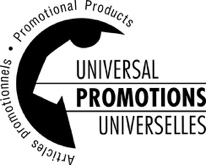 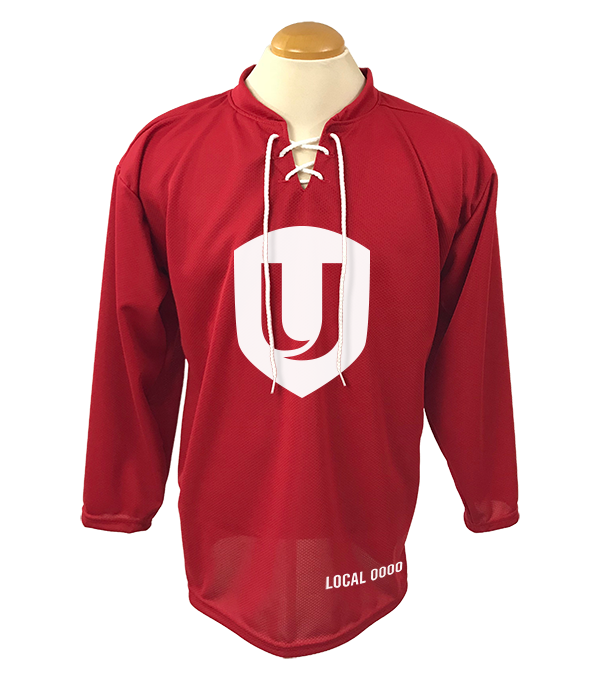 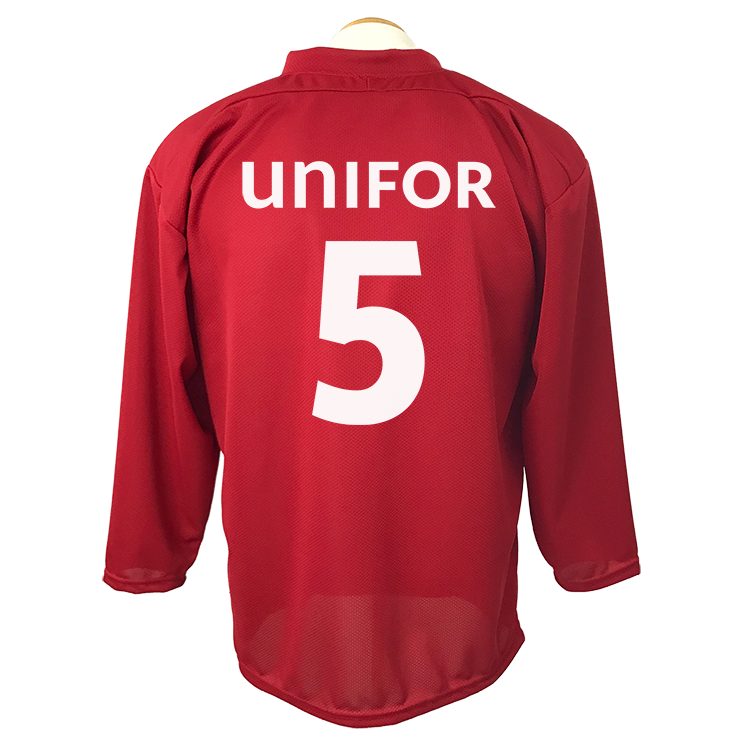 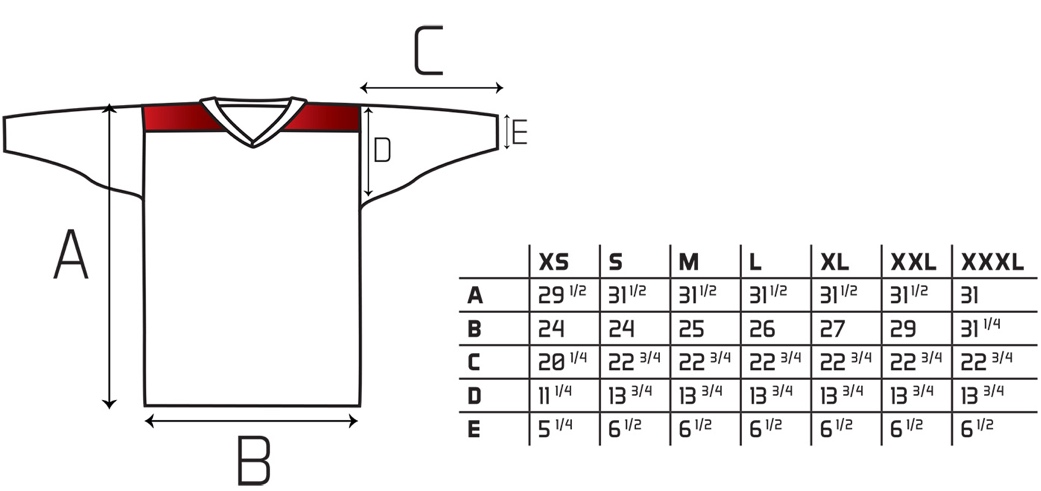 Pour toute question, contactez-nous au 1 888 468-1212 ou par courriel à promo@universalpromotions.com | universalpromotions.comENVOYEZ VOS COMMANDES PAR TÉLÉCOPIE AU 450 449-4668 OU PAR COURRIEL À PROMO@UNIVERSALPROMOTIONS.COMDATE LIMITE DE LA COMMANDE: 28 JUIN 2018DATE DE LA COMMANDEADRESSE DE FACTURATIONADRESSE DE FACTURATIONADRESSE DE FACTURATIONADRESSE DE FACTURATIONADRESSE D’EXPÉDITION (si différente de l’adresse de facturation)ADRESSE D’EXPÉDITION (si différente de l’adresse de facturation)ADRESSE D’EXPÉDITION (si différente de l’adresse de facturation)ADRESSE D’EXPÉDITION (si différente de l’adresse de facturation)ADRESSE D’EXPÉDITION (si différente de l’adresse de facturation)No section locale Personne ressourceAdresseVilleCode postalCode postalTéléphoneTélécopieurTélécopieurCourriel (facturation)Courriel (commande)Cochez ici si l’adresse ci-dessus est RÉSIDENTIELLE : Cochez ici si l’adresse ci-dessus est RÉSIDENTIELLE : Cochez ici si l’adresse ci-dessus est RÉSIDENTIELLE : TAILLE DES CHANDAILSTAILLE DES CHANDAILSTAILLE DES CHANDAILSTAILLE DES CHANDAILSTAILLE DES CHANDAILSTAILLE DES CHANDAILSTAILLE DES CHANDAILSTAILLE DES CHANDAILSTAILLE DES CHANDAILSTAILLE DES CHANDAILSTAILLE DES CHANDAILSTAILLE DES CHANDAILSTAILLE DES CHANDAILSTOTALPRIX DE TOUS LES CHANDAILS: 26,50 $Frais d’expédition et TVA en sus.TOUTES LES COMMANDES SERONT LIVRÉES AVANT LE 24 AOÛT.TAILLEXSXSSSMMLLXL2XL3XL4XL5XLTOTALPRIX DE TOUS LES CHANDAILS: 26,50 $Frais d’expédition et TVA en sus.TOUTES LES COMMANDES SERONT LIVRÉES AVANT LE 24 AOÛT.UNISEXEPRIX DE TOUS LES CHANDAILS: 26,50 $Frais d’expédition et TVA en sus.TOUTES LES COMMANDES SERONT LIVRÉES AVANT LE 24 AOÛT.NB. TOTAL DE CHANDAILS COMMANDÉSNB. TOTAL DE CHANDAILS COMMANDÉSNB. TOTAL DE CHANDAILS COMMANDÉSNB. TOTAL DE CHANDAILS COMMANDÉSPRIX DE TOUS LES CHANDAILS: 26,50 $Frais d’expédition et TVA en sus.TOUTES LES COMMANDES SERONT LIVRÉES AVANT LE 24 AOÛT.